Konfi-PilgernEinführung: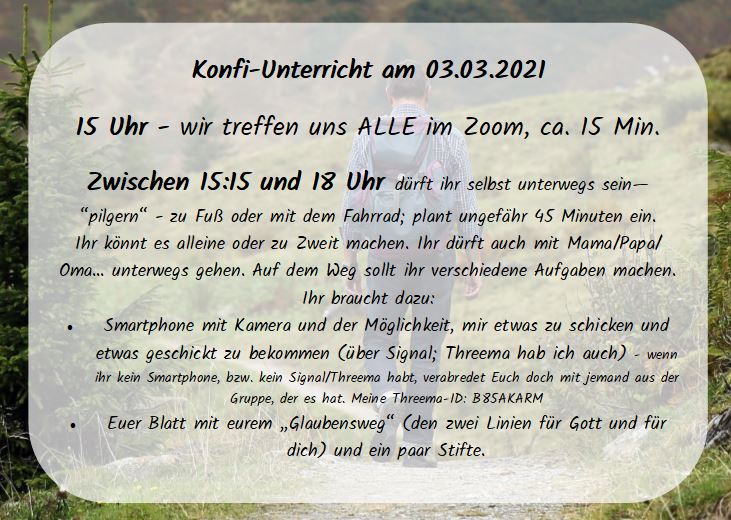 Station 1: Grüne AuenVideo: https://youtu.be/RIyorfau3uoAufgabe: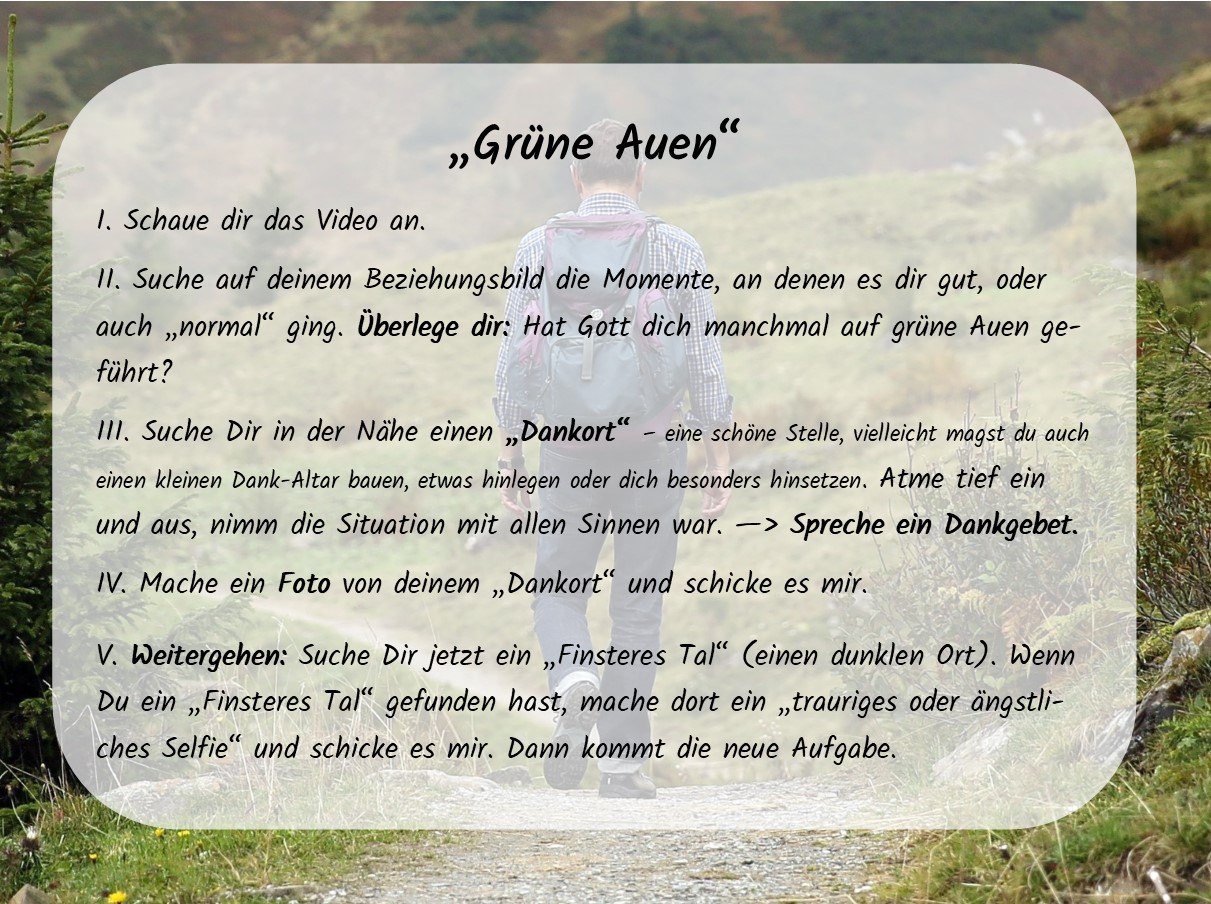 Station 2: Finsteres TalVideo: https://youtu.be/AyDWq6LmlSAAufgabe: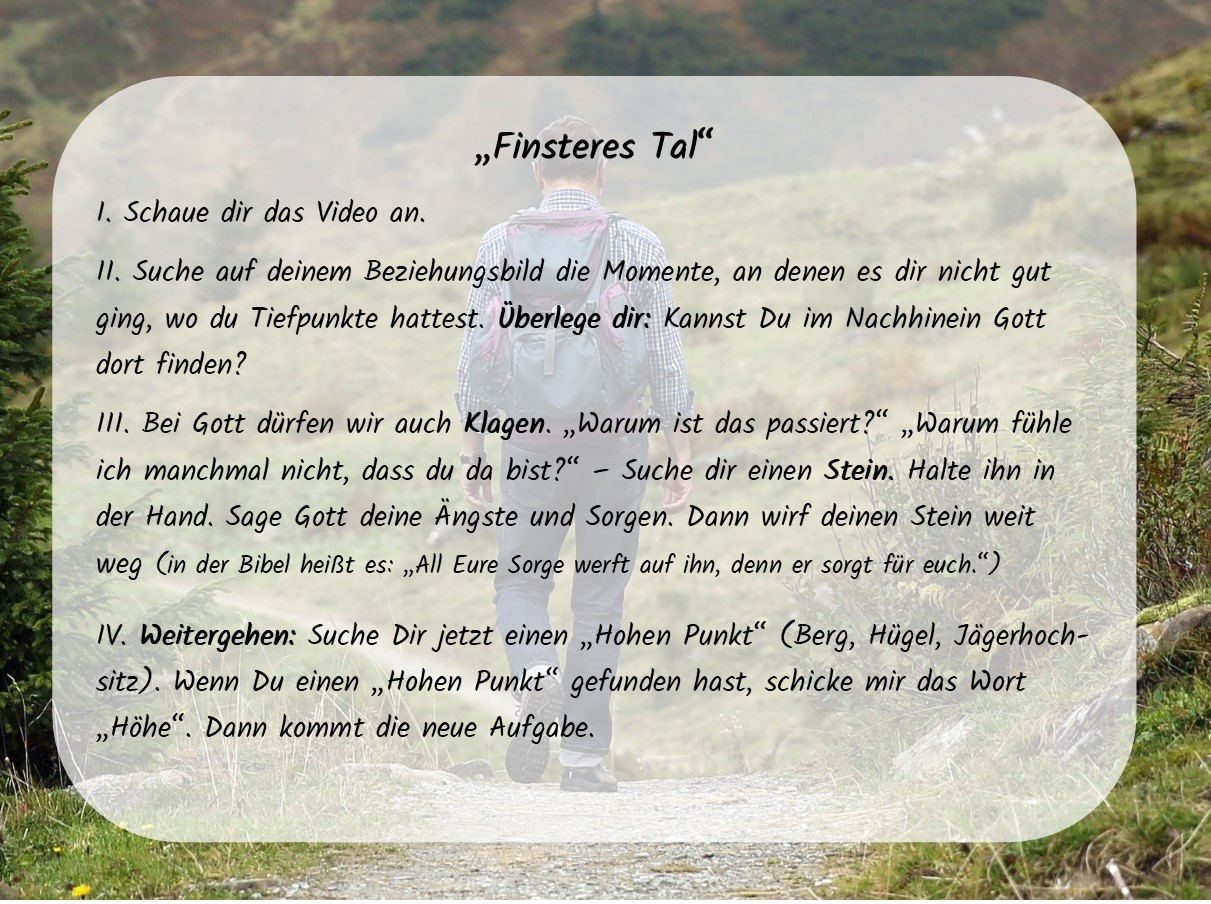 Station 3: Hoher BergVideo: https://youtu.be/EndAJfldqBAAufgabe: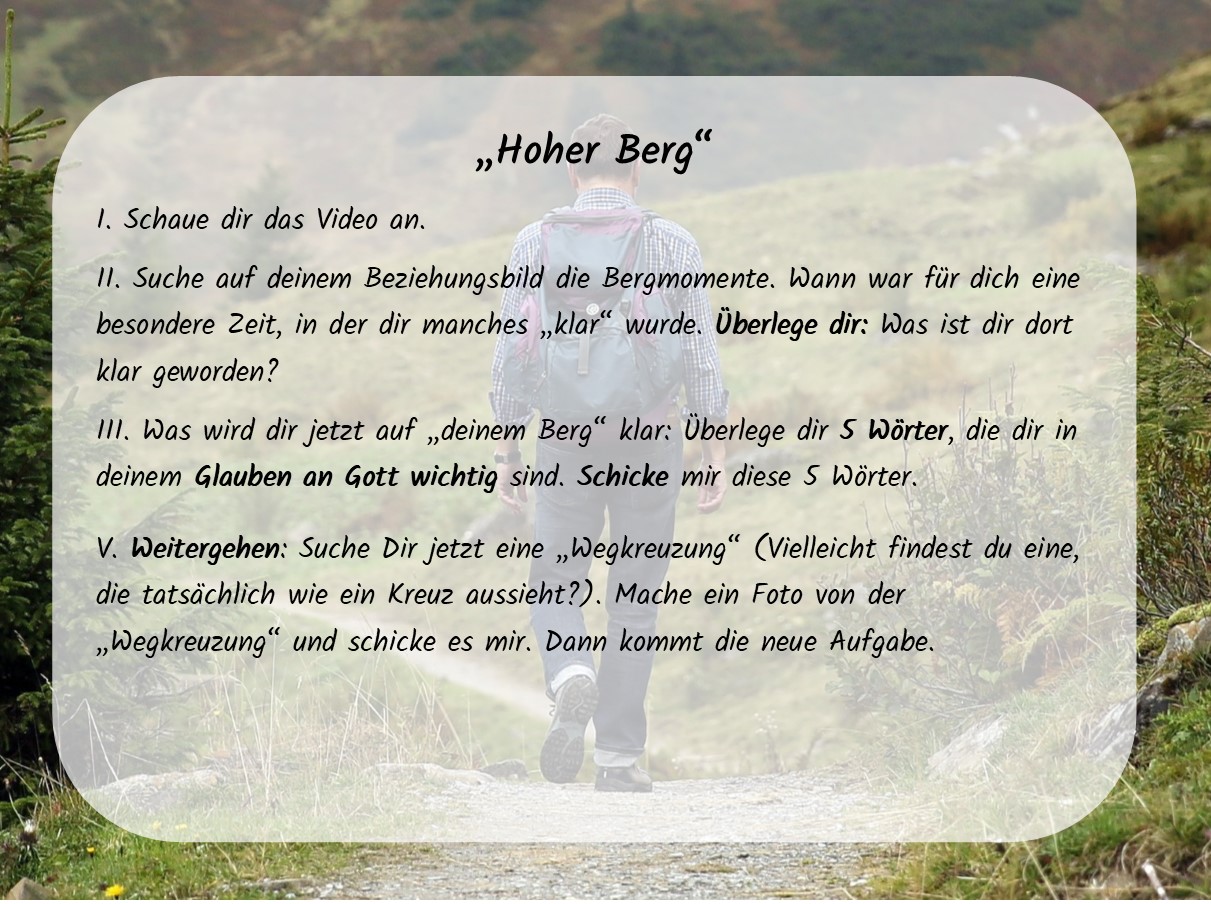 Station 4: WegkreuzungVideo: https://youtu.be/srb92_XBBLEAufgabe: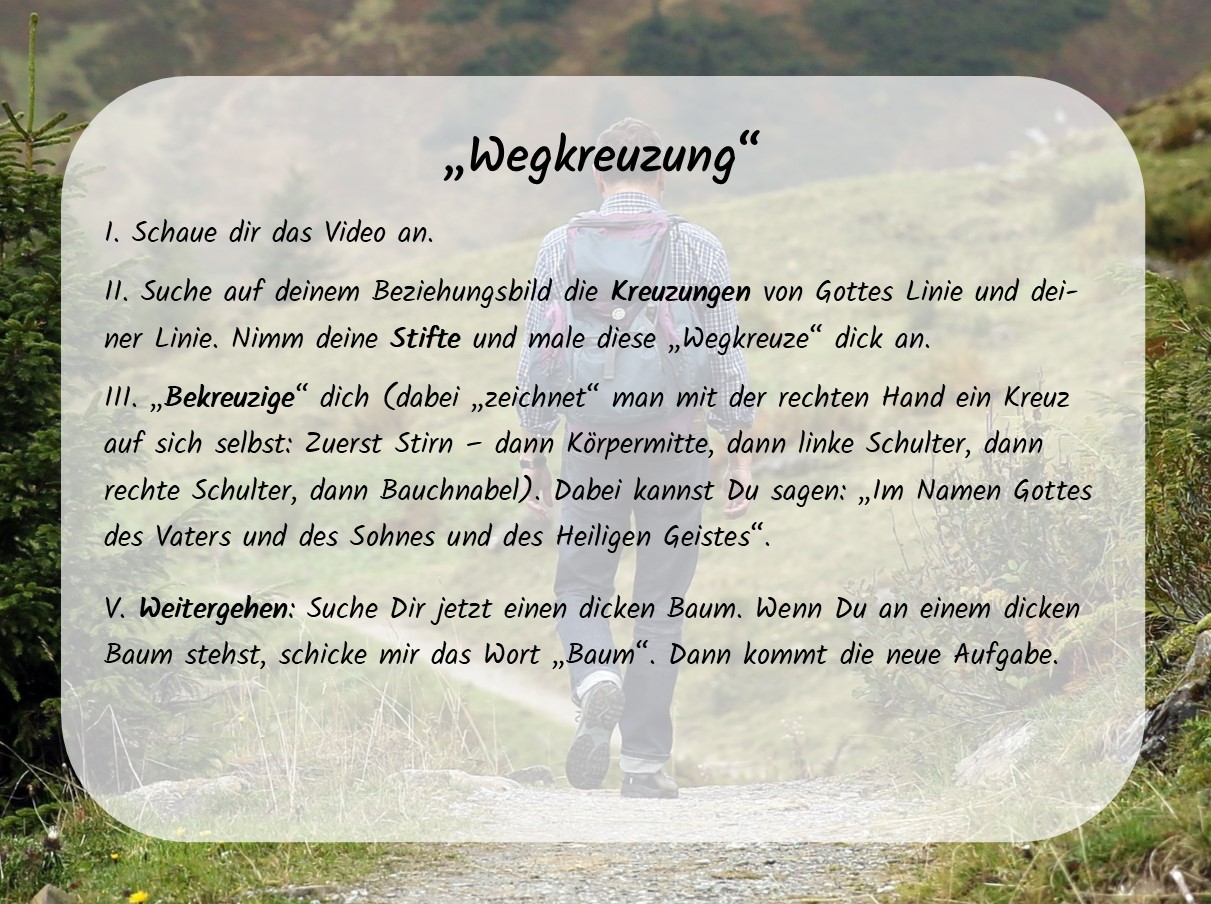 Station 5: BaumVideo: https://youtu.be/jur0QOoPsg4Aufgabe: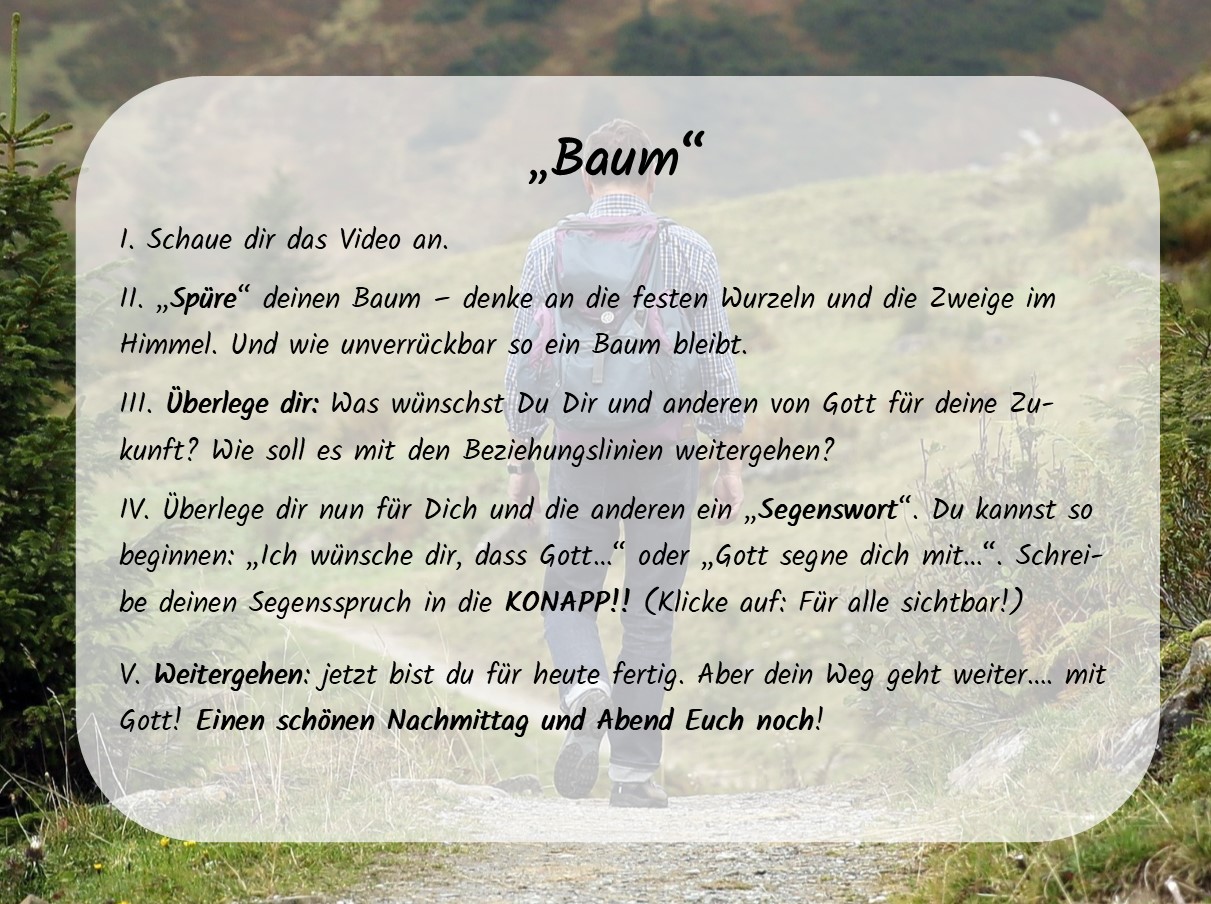 